When:                             9:00 a.m. Saturday, November 20, 2021                      Runner Awards:Overall male and female and 1st - 3rd male and female in age division:Location:                         Union University, Miller Tower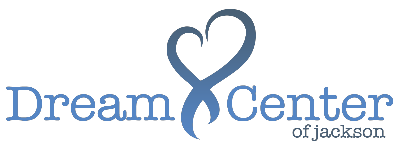 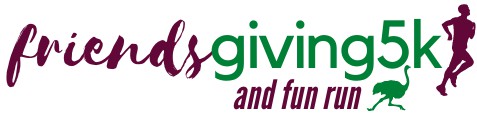 1050 Union University Dr. Jackson, TN  38305Registration Fees:        $20.00 Pre-register$25.00 Day of raceBenefit:                           All proceeds benefitThe Dream Center of JacksonPlease email your registration to gailg@eplus.net  or mail your registration form along with your registration fee no later than November 12, 2021 to:The Dream Center of JacksonFriendsgiving 5kP.O. Box 3621Jackson, TN  38305Make checks payable to "The Dream Center of Jackson"Last Name                                                First NameAddressCity                                                 State                                       ZipEmailPhoneAge                                                            SexShirt Size:    S     M     L     XL     XXL Submit one entry per personContact: 731-512-009514 and under15-1920-2930-3940-4950-5960-6970 & over1 Mile Fun RunWalkers and strollers are welcome.In consideration of my signing this agreement, I hereby for heirs, my administrators, and myself assume all risks that might be associated with THE FRIENDSGIVING 5K.  I waive and release all rights and claims for damages that I may have against the sponsors, organizers, and any other connected with this event, their representatives, successors, and assigns for all injuries or damages of any kind suffered by me because of taking part in the event and related activities.  I have read and will abide by the COVID-19 procedures.Signatures                                                                       Date(Must be signed by a parent or guardian if under the age of 18)This is not an official function of Union University.